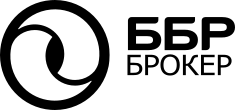 Регламент принятия решения о признании лица
 квалифицированным инвестором(новая редакция)С изменениями от 28.10.2022Санкт-Петербург,20221. Общие положения1.1. Настоящий Регламент принятия решения о признании лица квалифицированным инвестором определяет порядок принятия решения о признании ООО «ББР БРОКЕР» клиентов квалифицированными инвесторами, в том числе:порядок направления клиентом заявления о признании его квалифицированным инвестором;порядок предоставления клиентом подтверждающих документов;порядок проверки соответствия клиента требованиям, которым должен соответствовать квалифицированный инвестор;порядок подтверждения юридическим лицом его соответствия требованиям к квалифицированным инвесторам;срок принятия и порядок уведомления клиента о признании лица квалифицированным инвестором;порядок ведения реестра лиц, признанных квалифицированными инвесторами.1.2. В Регламенте используются следующие термины и определения:Закон № 39-ФЗ - Федеральный закон № 39-ФЗ от 22.04.1996 «О рынке ценных бумаг»;Заявление о признании - Заявление о признании квалифицированным инвестором (об изменении перечня ценных бумаг, ПФИ, услуг) по форме Приложения № 1 к Регламенту.Заявление об исключении – Заявление об исключении сведений из реестра лиц, признанных квалифицированными инвесторами по форме Приложения № 2 к Регламенту.Брокер - ООО «ББР БРОКЕР».ПОД/ФТ – противодействие легализации (отмыванию) доходов, полученных преступным путём, и финансированию терроризма.ПФИ – договоры, являющиеся производными финансовыми инструментами.Реестр - Реестр лиц, признанных квалифицированными инвесторами.Регламент – Регламент принятия решения о признании лица квалифицированным инвестором.e-mail Клиента – адрес электронной почты, указанный клиентом при заключении договора на брокерское обслуживание с Брокером в анкете Клиента.Иные термины и определения, используемые в Регламенте, применяются в значениях, определённых законодательством или договором, регламентирующим брокерское обслуживание Клиента в Брокере.1.3. Клиенты подразделяются на:квалифицированных инвесторов с силу закона (Раздел 2),лиц, признанных квалифицированными инвесторами (Раздел 3),лиц, не являющихся квалифицированными инвесторами.1.4. Брокер обеспечивает защиту информации, формируемой, получаемой или обрабатываемой на основании Регламента в соответствии с требованиями законодательства Российской Федерации, в том числе нормативных актов Банка России.1.5. От даты утверждения Регламента признать утратившим силу Регламент принятия решения о признании лица квалифицированным инвестором, утверждённый 27.09.2022.1.6. Ссылки на пункты, Разделы и Приложения в Регламенте являются ссылками на пункты, Разделы и Приложения самого Регламента, если иное прямо не указано в тексте.2. Квалифицированные инвесторы в силу закона2.1. Квалифицированными инвесторами в силу закона являются органы государственной власти и отдельные лица, прямо указанные в п.2 ст. 51.2 Закона № 39-ФЗ.Статус квалифицированного инвестора у таких клиентов существует по определению и распространяется на любые сделки, ценные бумаги, инструменты или услуги до момента несоответствия клиента критериям, установленным законодательством (если иное прямо не установлено Законом № 39-ФЗ).2.2. Наличие указанного статуса подтверждается Брокером при приёме клиента на обслуживание (обновлении сведений о клиенте) путём контроля над соответствием лица критериям для признания лица квалифицированным инвестором в силу закона.2.3. Если признание лица квалифицированным инвестором в силу закона требует изучения документов и сведений, наличие которых в рамках процедур ПОД/ФТ не является обязательным, клиент вправе в любой момент самостоятельно в вольной форме заявить о своём соответствии критериям квалифицированного инвестора в силу закона.Такое заявление сопровождается надлежащим образом заверенной копией документов, подтверждающих такое соответствие, или ссылкой на раздел сайта, через который производится обязательное раскрытие информации неограниченному кругу лиц.Заявление и документы предоставляются специалисту по брокерской деятельности, который контролирует соответствие нормативно установленным критериям, о чём производит соответствующую отметку в Реестре.Заявление и сопутствующие документы хранятся в делах специалиста по брокерской деятельности не менее трёх лет от даты прекращения обслуживания клиента.2.4. Ежегодно, в рамках процедур обновления информации о клиенте в рамках процедур ПОД/ФТ, Брокер подтверждает соответствие клиента статусу квалифицированного инвестора в силу закона.2.5. Информация о первичном подтверждении статуса квалифицированного инвестора в силу закона и об изменении статуса фиксируется специалистом по брокерской деятельности в Реестре. Порядок заполнения Реестра определяется Разделом 4.3. Лица, признанные квалифицированными инвесторами3.1. Подача заявлений и требования к документам.3.1.1. Признание клиента квалифицированным инвестором осуществляется на основании его Заявления о признании у в отношении одного или нескольких видов сделок, ценных бумаг, иных финансовых инструментов или услуг.Клиент вправе изменить вышеуказанный перечень путём:I. Повторного направления Заявления о признании, содержащего новый перечень ценных бумаг, ПФИ или услуг.II. Направления Заявления об исключении, содержащем перечень ценных бумаг, ПФИ и услуг, требующих исключения.Клиент также в любой момент вправе потребовать своего исключения из Реестра путём подачи Заявления об исключении.3.1.2. Заявления представляются за подписью заявителя специалисту по брокерской деятельности Брокера.3.1.3. Клиент обязан приложить к заявлениюо первичном признании его квалифицированным инвестором,об изменении перечня ценных бумаг, производных финансовых инструментов или услугдокументы, подтверждающие его соответствие критериям квалифицированного инвестора, если имеющихся в распоряжении Брокера сведений и документов об операциях и активах клиента недостаточно для признания клиента квалифицированным инвестором в соответствии с п.3.2 – 3.3. Примерный перечень таких документов указан в п.3.5. – 3.6.Документы, исходящие от третьих лиц или органов государственной власти, должны быть представлены в оригинале, заверенной таким третьим лицом (уполномоченным представителем) копии или в нотариальной копии. Указанные документы должны быть достаточными для признания клиента квалифицированным инвестором.При предоставлении Брокеру оригинала документа, Брокер самостоятельно изготавливает копию с такого документа, заверяет копию подписью специалиста по брокерской деятельности и возвращается (по желанию) оригинал документа подателю.Полный перечень представленных к заявлению документов должен быть указан в соответствующем заявлении способом, позволяющим идентифицировать вид документа (например, «Диплом об образовании», «Выписка со счёта в Банке Х» и т.д.).3.1.4. Если заявление подписывается представителем клиента, дополнительно к заявлению должны быть представлены документы, подтверждающие полномочия представителя, и удостоверение личности представителя. Копии указанных документов, заверенные специалистом по брокерской деятельности или нотариально, остаются в распоряжении Брокера и хранятся в дальнейшем совместно с заявлением.Необходимость указания таких документов в Заявлении остаётся на усмотрение подателя Заявления.3.1.5. Брокер осуществляет признание лица квалифицированным инвестором на основании сведений, содержащихся в реестре лиц, признанных иным лицом квалифицированными инвесторами, с учётом следующих ограничений:I. Признание клиента квалифицированным инвестором осуществляется на общий основаниях, предусмотренных настоящим Разделом.II. Профессиональный участник, предоставивший соответствующую выписку, был вправе присваивать статус квалифицированного инвестора.III. Соответствующая лицензия профессионального участника, предоставившего выписку, действует на момент предоставления клиентом заявления Брокеру.IV. Выписка представляется Брокеру в оригинале и остаётся в распоряжении Брокера.V. Выписка содержит указание ИНН или паспортных данных Клиента, соответствующих имеющимся в распоряжении Брокера.VI. Клиент может быть признан квалифицированным инвестором только в отношении финансовых инструментов (услуг, сделок), указанных в предоставленной выписке, если такие финансовые инструменты (услуги, сделки) были указаны и в заявлении клиента.3.2. Требования к физическим лицам.3.2.1. Клиент - физическое лицо может быть признано квалифицированным инвестором, если клиент отвечает любому из указанных требований:I. Общая стоимость ценных бумаг, которыми владеет клиент, и (или) общий размер обязательств из ПФИ, заключенных за счет этого лица, рассчитанные в соответствии с п.3.4, составляет не менее ₽6 млн. При расчете учитываются финансовые инструменты, предусмотренные п. 3.4. При определении общей стоимости (общего размера обязательств) учитываются финансовые инструменты, переданные в доверительное управление.II. Клиент имеет опыт работы:в российской (иностранной) организации не менее 2 лет, если такая организация (организации) является квалифицированным инвестором в соответствии с пунктом 2 статьи 51.2 Закона № 39-ФЗ;в российской (иностранной) организации не менее 3 лет илив должности, при назначении (избрании) на которую в соответствии с федеральными законами требовалось согласование Банка РоссииПри определении необходимого опыта работы (исключая предыдущий абзац) учитывается опыт работы в одной или нескольких организациях, непосредственно связанный с совершением сделок с финансовыми инструментами, подготовкой индивидуальных инвестиционных рекомендаций, управления рисками, связанными с совершением указанных сделок, в течение пяти лет, предшествующих дате подачи Заявления о признании.III. Клиент совершал сделки с ценными бумагами и (или) заключал ПФИ за последние четыре квартала в среднем не реже 10 раз в квартал, но не реже 1 раза в месяц. При этом совокупная цена таких сделок (договоров) должна составлять не менее ₽6 млн.IV. Размер имущества, принадлежащего клиенту, составляет не менее ₽6 млн. При этом учитывается только следующее имущество:денежные средства, находящиеся на счетах и (или) во вкладах (депозитах), открытых в кредитных организациях в соответствии с нормативными актами Банка России, и (или) в иностранных банках, с местом учреждения в государствах, указанных в подпунктах 1 и 2 пункта 2 статьи 51.1 Закона № 39-ФЗ, и суммы начисленных процентов;требования к кредитной организации выплатить денежный эквивалент драгоценного металла по учетной цене соответствующего драгоценного металла;ценные бумаги, предусмотренные п. 3.4, в том числе переданные клиентом в доверительное управление;V. Клиент имеет высшее экономическое образование, подтвержденное документом государственного образца Российской Федерации о высшем образовании, выданным образовательной организацией высшего профессионального образования, которое на момент выдачи указанного документа осуществляло аттестацию граждан в сфере профессиональной деятельности на рынке ценных бумаг.VI. Клиент имеет квалификацию в сфере финансовых рынков, подтвержденную свидетельством о квалификации, выданным в соответствии с частью 4 статьи 4 Федерального закона от 3 июля 2016 года N 238-ФЗ "О независимой оценке квалификации".VII. Клиент имеет не менее одного из международных сертификатов (аттестатов): сертификат «Chartered Financial Analyst (CFA)», сертификат «Certified International Investment Analyst (CIIA)», сертификат «Financial Risk Manager (FRM)».3.3. Требования к юридическим лицам.3.3.1. Юридическое лицо может быть признано квалифицированным инвестором если оно является коммерческой организацией или международным фондом, зарегистрированным в соответствии с Федеральным законом от 03.08.2018 № 290-ФЗ «О международных компаниях и международных фондах» в целях совершения операций с ценными бумагами российских эмитентов и отвечает любому из указанных требований:I. Имеет собственный капитал не менее ₽200 млн.Под собственным капиталом российского юридического лица понимается величина, определяемая путем вычитания из суммы по III разделу бухгалтерского баланса суммы акций (долей, паев), выкупленных у участников (учредителей), и вычитания суммы задолженности участников (учредителей) по взносам в уставной (складочный) капитал. Под собственным капиталом иностранного юридического лица понимается стоимость его чистых активов, расчет которых подтверждается аудитором.II. Совершало сделки с ценными бумагами и (или) заключало ПФИ за последние 4 квартала в среднем не реже 5 раз в квартал, но не реже 1 раза в месяц. При этом совокупная цена таких сделок (договоров) должна составлять не менее ₽50 млн.III. Имеет (оборот) выручку, определяемую по данным бухгалтерской (финансовой) отчетности (национальных стандартов или правил ведения учета и составления отчетности для иностранного юридического лица) за последний завершенный отчетный год не менее ₽2 млрд. Под завершенным отчетным годом следует понимать отчетный год, в отношении которого истек установленный срок представления годовой бухгалтерской (финансовой) отчетности или годовая бухгалтерская (финансовая) отчетность за который составлена до истечения установленного срока ее представления;IV. Имеет сумму активов по данным бухгалтерского учета (национальных стандартов или правил ведения учета и составления отчетности для иностранного юридического лица) за последний завершенный отчетный год в размере не менее ₽2 млрд.3.4. Особенности расчёта показателей.3.4.1. При расчёте показателей, предусмотренных пп. I, III и IV п.3.2.1. и пп. II п.3.3.1 Регламента учитываются следующие финансовые инструменты:государственные ценные бумаги Российской Федерации, государственные ценные бумаги субъектов Российской Федерации и муниципальные ценные бумаги;акции и облигации российских эмитентов;государственные ценные бумаги иностранных государств;акции и облигации иностранных эмитентов;российские депозитарные расписки и иностранные депозитарные расписки на ценные бумаги;инвестиционные паи паевых инвестиционных фондов и паи (акции) иностранных инвестиционных фондов;ипотечные сертификаты участия;заключаемые на организованных торгах ПФИ.3.4.2. Стоимость финансовых инструментов (размер обязательств) в предусмотренных пп. I и IV п.3.2.1 случаях определяется на день проведения соответствующего расчета как сумма их оценочной стоимости (размера обязательств), определяемой с учетом следующих положений:I. Оценочная стоимость ценных бумаг (исключая инвестиционные паи и ипотечные сертификаты участия) определяется исходя из рыночной цены, определенной в соответствии с «Порядком определения рыночной цены ценных бумаг, расчетной цены ценных бумаг…», утвержденным приказом ФСФР России от 09.11.2010 № 10-65/пз-н, а при невозможности определения рыночной цены - из цены их приобретения (для облигаций - цены приобретения и накопленного купонного дохода).II. Оценочной стоимостью инвестиционных паев паевых инвестиционных фондов признается их расчетная стоимость на последнюю дату ее определения, предшествующую дате определения их стоимости.III. Оценочной стоимостью паев (акций) иностранных инвестиционных фондов признается их расчетная стоимость на последнюю дату их определения, предшествующую дате определения их стоимости, рассчитанной в соответствии с личным законом такого фонда на основе стоимости его чистых активов в расчете на один пай (акцию), а если на расчетную дату расчетная стоимость отсутствует, оценочная стоимость паев (акций) иностранных инвестиционных фондов определяется исходя из цены закрытия рынка на расчетную дату по итогам торгов на иностранной фондовой бирже.IV. Оценочной стоимостью ипотечных сертификатов участия признается их оценочная стоимость на последнюю дату ее определения, предшествующую дате определения их стоимости, путем деления размера ипотечного покрытия, долю в праве общей долевой собственности на которое удостоверяет ипотечный сертификат участия, на количество выданных ипотечных сертификатов.V. Общий размер обязательств из ПФИ определяется исходя из размера обеспечения, требуемого для обеспечения исполнения обязательств по открытым позициям лица, подавшего Заявление о признании его квалифицированным инвестором, и премии, уплаченной при заключении опционного договора.3.4.3. Совокупная цена по сделкам финансовыми инструментами в случаях, предусмотренных пп. III п. 3.2.1. и пп. II п.3.3.1, определяется как сумма:цен договоров с ценными бумагами (договоров купли-продажи, договоров займа), а по договорам репо - цен первых частей ицен ПФИ.3.4.4. Собственный капитал иностранного юридического лица, а также иные показатели, выраженные в иностранной валюте, определяются исходя из курса иностранной валюты, установленного Банком России на момент расчета соответствующего показателя, а в случае отсутствия такого курса - по кросс-курсу соответствующей валюты, рассчитанному исходя из курсов иностранных валют, установленных Банком России.3.5. Рекомендации к составу документов физического лица.Для подтверждения соответствия могут быть представлены следующие документы:3.5.1. В части пп. I пункта 3.2:выписка по счету депо (если права на активы учитываются в депозитарии);выписка по лицевому счету в системе ведения реестра владельцев ценных бумаг (в случае если права на ценные бумаги учитываются в реестре);выписка по лицевому счету владельца инвестиционных паев;отчет брокера, подтверждающий наличие открытых позиций по фьючерсным и опционным контрактам;отчет доверительного управляющего (при передаче активов в доверительное управление);иные документы, подтверждающие владение активами, указанными в п.3.4.1.3.5.2. В части пп. II пункта 3.2:трудовая книжка (трудовой договор, контракт). Если содержащаяся в документах информация не позволяет однозначно установить соответствие опыта работы требованиям - дополнительно представляется должностная инструкция, иные документы, подтверждающие наличие требуемого опыта (например, письмо организации-работодателя). При отсутствии в документах регистрационных данных (ИНН, ОГРН) работодателя - заявитель дополнительно представляет в письменном виде за своей подписью регистрационные данные работодателя;отчеты, иные документы, подтверждающие факт совершения организацией–работодателем, не являющейся квалифицированным инвестором в силу пункта 2 статьи 51.2 Закона № 39-ФЗ сделок с ценными бумагами и (или) иными финансовыми инструментами.3.5.3. В части пп. III пункта 3.2:отчеты брокера, выписки со счета депо, выписки из реестра владельцев ценных бумаг, выписки по лицевому счету владельца инвестиционных паев, а также иные документы, подтверждающие факт совершения клиентом сделок с финансовыми инструментами за последние 4 квартала с требующейся периодичностью.3.5.4. В части пп. IV пункта 3.2:выписки по лицевому, расчетному, депозитному, металлическому счету в кредитных организациях, и начисленных процентов. В случае предоставления выписки по обезличенному металлическому счету, в ней должна быть указана сумма в рублях или иной валюте;документ, подтверждающий требование к кредитной организации выплатить денежный эквивалент драгоценного металла по учетной цене соответствующего драгоценного металла;отчеты брокера, отчеты доверительного управляющего, выписки со счета депо, выписки из реестра владельцев ценных бумаг, выписки по лицевому счету владельца инвестиционных паев, документы, подтверждающие владение ипотечным сертификатом участия, также иные документы.3.5.5. В части пп. V-VII пункта 3.2:дипломы, свидетельства, выписки из реестров, подтверждающие соответствующее образование или квалификацию,документы, подтверждающие, что образовательная организация высшего профессионального образования на момент выдачи документа государственного образца о высшем экономическом образовании осуществляла аттестацию граждан в сфере профессиональной деятельности на рынке ценных бумаг.3.6. Рекомендации к составу документов юридического лица.Для подтверждения соответствия могут быть представлены следующие документы:3.6.1. В части пп. I п.3.3.1:бухгалтерский баланс с отметкой налогового органа или c документом, подтверждающим факт его направления в налоговый орган на последнюю отчетную дату (для резидента Российской Федерации);расчет стоимости чистых активов, заверенного аудитором на последнюю отчетную дату (для нерезидента Российской Федерации).3.6.2. В части пп. II п.3.3.1:отчеты брокера о сделках с ценными бумагами и (или) иными финансовыми инструментами;договоры, подтверждающие совершение сделок с ценными бумагами и (или) иными финансовыми инструментами не на организованном рынке, с приложением к ним документов, подтверждающих расчеты (фактическую поставку) по таким договорам,подтверждающие факт совершения клиентом сделок с финансовыми инструментами за последние 4 квартала с требующейся периодичностью.3.6.3. В части пп. III пункта 3.3.1:отчет о финансовых результатах за последний отчетный год с отметкой налогового органа или c документом, подтверждающим факт его направления в налоговый орган (для резидента Российской Федерации);заверенная аудитором финансовая отчетность иностранного юридического лица-заявителя за последний отчетный год, составленной в соответствии с национальными стандартами или правилами ведения учета или иной документ, составленный в соответствии с законодательством юридического лица – нерезидента Российской Федерации.3.6.4. В части пп. IV пункта 3.3.1:бухгалтерский баланс за последний отчетный год с отметкой налогового органа или c документом, подтверждающим факт его направления в налоговый орган;заверенная аудитором финансовая отчетность иностранного юридического лица-заявителя за последний отчетный год, составленной в соответствии с национальными стандартами или правилами ведения учета или иной документ, составленный в соответствии с законодательством юридического лица – нерезидента Российской Федерации.3.7. Обработка Заявлений о признании.3.7.1. Заявление регистрируется в день поступления Брокеру лицом, принявшим заявление, с проставлением соответствующих отметок в заявлении.3.7.2. Заявление передаётся специалисту по брокерской деятельности, который обязан обработать его в течение 5 рабочих дней от даты его регистрации Брокером.В течение указанного срока специалист по брокерской деятельности проверяет заявление и представленные к заявлению документы (данные внутреннего учёта – если к заявлению не прилагаются какие-либо документы) на предмет соответствия:требованиям к оформлению заявления (п.3.1.),требованиям к оформлению прилагаемых к заявлению документов (п.3.1.),заявителя критериям признания квалифицированным инвестором (п.3.2 – 3.4).3.7.3. Специалист по брокерской деятельности оставляет заявление без рассмотрения:требующий первичного признания квалифицированным инвестором податель заявления уже признан Брокером квалифицированным инвестором,сделки, ценные бумаги, ПФИ или услуги, включения которых требует заявитель, уже значатся в Реестре,Заявление о включении не подписано уполномоченным лицом,В указанных случаях на заявлении проставляется отметка о дате и причине оставления без рассмотрения, заявление помещается в дела специалиста по брокерской деятельности и хранится не менее 6 месяцев.3.7.4. Специалист по брокерской деятельности вправе запросить дополнительные документы у клиента путём направления запроса в свободной форме на e-mail Клиента с указанием срока предоставления документов, не превышающего 5 рабочих дней.В подобных случаях на заявлении проставляется отметка о дате направления запроса, а течение срока, указанного в п.3.7.2. приостанавливается до дня предоставления необходимых документов, но не более, чем на 5 рабочих дней.Если клиент не предоставил дополнительные документы в течение сроков продления, специалист по брокерской деятельности завершает рассмотрение заявления исходя из имеющейся в его распоряжении информации.3.7.5. Специалист по брокерской деятельности контролирует соответствие заявителя критериям признания в качестве квалифицированного инвестора руководствуясь документами, приложенными к заявлению, или данными внутреннего учёта Брокера.В случаях, когда прилагаемые к заявлению документы оформлены с нарушением формальных требований п.3.1.3. и 3.1.4. – специалист по брокерской деятельности запрашивает пояснения у заявителя в соответствии с п.3.7.4.3.7.6. При отсутствии оснований для оставления заявления без рассмотрения специалист по брокерской деятельности не позднее 5 рабочих дней от даты регистрации заявления Брокером (с учётом п.3.7.4.):при рассмотрении ходатайства о признании клиента квалифицированным инвестором – оформляет решение по форме Приложения № 3 за своей подписью,помещает решение, Заявление о признании и прилагаемые к нему документы в дела специалиста по брокерской деятельности,при удовлетворении заявления - вносит изменения в Реестр в соответствии с Разделом 4 не позднее дня принятия соответствующего решения,при рассмотрении ходатайства о признании клиента квалифицированным инвестором - готовит и направляет клиенту уведомление на e-mail Клиента или путём передачи под подпись клиента (его представителя) на копии уведомления, с проставлением отметки о факте получения, дате и времени получения.Уведомление направляется по форме Приложения № 4 или 5 в зависимости от решения, принятого Брокером, не позднее рабочего дня, следующего за днём принятия соответствующего решения.Копия уведомления с отметками о получении или оригинал уведомления, направленного на e-mail Клиента, на котором специалистом по брокерской деятельности, проставлены отметки о дате и времени направления клиенту, также помещаются в дела специалиста по брокерской деятельности.Документы, предусмотренные настоящим пунктом, хранятся не менее трёх лет от даты прекращения договора с клиентом.3.7.7. По результатам рассмотрения заявления об изменении перечня сделок, инструментов или услуг квалифицированного инвестора специалист по брокерской деятельности вправе направить на e-mail Клиента сообщение в свободной форме о результатах рассмотрения заявления.3.8. Обработка Заявления об исключении.3.8.1. Заявление регистрируется в день поступления Брокером лицом, принявшим заявление, с проставлением соответствующих отметок в заявлении. Заявление, поступившее по дистанционным каналам, регистрируется в порядке, установленном в соответствующей информационной системе.3.8.2. Заявление передаётся специалисту по брокерской деятельности, который немедленно по получению контролирует наличие следующих оснований для оставления заявления без рассмотрения, клиент, от имени которого подаётся заявление, не значится в Реестре,сделки, ценные бумаги, ПФИ или услуги, исключения которых требует заявитель, не значатся в Реестре,Заявление об исключении не подписано уполномоченным лицом.В указанных случаях на заявлении проставляется отметка о дате и причине оставления без рассмотрения, заявление помещается в дела специалиста по брокерской деятельности и хранится не менее 6 месяцев.3.8.3. Немедленно после определения отсутствия оснований для оставления заявления без рассмотрения, специалист по брокерской деятельности обеспечивает предотвращение возможности осуществлять за счёт клиента сделки с ценными бумагами, заключать ПФИ в отношении которых клиент обратился с заявлением об исключении из Реестра.Указанное требование не распространяются на сделки, указанные в п.3.8.5.3.8.4. При отсутствии оснований для оставления заявления без рассмотрения специалист по брокерской деятельности не позднее рабочего дня, следующего за днём регистрации заявления (исключая случаи, указанные в п.3.8.5):помещает Заявление об исключении в дела специалиста по брокерской деятельности,вносит изменения в Реестр в соответствии с Разделом 4,готовит и направляет клиенту уведомление на e-mail Клиента или путём передачи под подпись клиента (его представителя) на копии уведомления, с проставлением отметки о факте получения, дате и времени получения.Уведомление направляется по форме Приложения № 5.Копия уведомления с отметками о получении или оригинал уведомления, направленного на e-mail Клиента, на котором специалистом по брокерской деятельности, проставлены отметки о дате и времени направления клиенту, также помещаются в дела специалиста по брокерской деятельности.Документы, предусмотренные настоящим пунктом, хранятся не менее трёх лет от даты прекращения договора с клиентом.3.8.5. Сроки обработки Заявления об исключении продляются в следующих случаях:I. Если сделки, совершенные за счет квалифицированного инвестора, подавшего Заявление об исключении, не исполнены до момента получения заявления, - предписанные сроки обработки заявления продляются до следующего рабочего дня со дня исполнения последней совершенной сделки.II. Если заявки квалифицированного инвестора, подавшего Заявление об исключении, на приобретение инвестиционных паев паевого инвестиционного фонда, предназначенных для квалифицированных инвесторов, не исполнены, - предписанные сроки обработки заявления продляются до следующего рабочего дня со дня внесения соответствующей записи по лицевому счету в реестре владельцев инвестиционных паев или возникновения обстоятельства, однозначно свидетельствующего о невозможности выдачи инвестиционных паев лицу, подавшему такие заявки.4. Ведение Реестра4.1. Брокер осуществляет ведение Реестра в электронной форме в информационной системе, применяемой для ведения внутреннего учёта.В Реестр включается следующая обязательная информация о квалифицированном инвесторе, признанном таковым Брокером:полное фирменное наименование – для юридических лиц;сокращенное фирменное наименование - для юридических лиц;фамилия, имя, отчество (при наличии) - для физических лиц;адрес юридического лица или адрес места жительства или места пребывания физического лица;ИНН или код иностранной организации, присвоенный налоговым органом, - для юридического лица;реквизиты документа, удостоверяющего личность, - для физического лица;дата внесения записи о клиенте в Реестр;виды ценных бумаг, и (или) производных финансовых инструментов, и (или) виды услуг, в отношении которых клиент признан квалифицированным инвестором;дата исключения клиента из Реестра;причина исключения клиента из Реестра.Дополнительно, аналогичные сведения включаются в Реестр в отношении квалифицированных инвесторов в силу закона, с указанием в отдельной графе на такой тип квалификации.4.2. Внесение записей в Реестр осуществляется специалистом по брокерской деятельности по результатам обработки Заявлений о признании, Заявлений об исключении в сроки, указанные п.3.7. и 3.8.В случае исключения клиента из Реестра по основаниям, указанным в Разделе 5, специалист по брокерской деятельности вносит записи в Реестр не позднее дня, следующего за днём признания основания для исключения клиента из Реестра.При изменении идентификационных сведений клиента, указанных в Реестре, информация вносится не позднее рабочего дня, следующего за днём внесения соответствующих сведений в анкету клиента.4.3. Информация о клиенте, признанном квалифицированным инвестором, вносится в Реестр не позднее рабочего дня, следующего за днём принятия соответствующего решения.Одновременно с такой записью вносится информация в отношении видов оказываемых сделок, услуг, инструментов, в отношении которых клиент признан квалифицированным инвестором.4.4. Информацияоб исключении клиента из Реестра,об исключении отдельных сделок, услуг, инструментов из перечня инструментов, в отношении которых клиент признан квалифицированным инвесторомвносится не позднее рабочего дня, следующего за днём принятия Заявления об исключении Брокером (при отсутствии оснований для оставления заявления без рассмотрения и оснований для продления сроков обработки заявления).5. Прочие требования5.1. Обновление информации юридическим лицом.5.1.1. Брокер ежегодно, не позднее 30 апреля года, следующего за годом признания юридического лица квалифицированным инвестором, обязана проверять соответствие юридического лица требованиям к квалифицированным инвесторам, установленным в п.3.3.Если договором с клиентом установлен иной срок проведения подобной проверки – применяются нормы соответствующего договора.5.1.2. Специалист по брокерской деятельности ежегодно, не позднее 10 апреля:I. На основании данных внутреннего учёта Брокера контролирует соблюдение клиентом условий для признания его квалифицированным инвестором.II. При отсутствии оснований для признания клиента квалифицированным инвестором на основании данных внутреннего учёта Брокера – направляет на e-mail Клиента требование о предоставлении информации, подтверждающей его соответствие требованиям к квалифицированным инвесторам.5.1.3. Требование, указанное в п.5.1.2., должно содержать срок предоставления документов, не превышающий 10 календарных дней от даты направления требования.5.1.4. Клиент обязан предоставить подтверждающие документы в офис Брокера (или по Личному кабинету) в течение сроков, указанных в требовании, в порядке, предусмотренном п.3.1.3.5.1.5. При неисполнении клиентом требования о предоставлении документов или при недостаточности представленных документов для признания клиента квалифицированным инвестором – специалист по брокерской деятельности исключает клиента из Реестра.Одновременно, специалист по брокерской деятельности обеспечивает предотвращение возможности осуществлять за счёт клиента сделки с ценными бумагами, заключать ПФИ в отношении которых клиент признан квалифицированным инвестором.5.1.6. Не позднее дня, следующего за днём исключения клиента из Реестра, специалист по брокерской деятельности направляет на e-mail Клиента уведомление об указанном действии по форме Приложения № 5.5.1.7. Требования, представленные документы и направленные клиенту уведомления хранятся в документах специалиста по брокерской деятельности не менее трёх лет.5.2. Обновление информации физическим лицом.5.2.1. Если физическое лицо, признанное квалифицированным инвестором, прекращает удовлетворять всем требованиям, необходимым для признания его квалифицированным инвестором, такое лицо должно подать Брокеру Заявление об исключении по форме Приложения № 2.5.2.2. Подача и обработка такого заявления осуществляется на общих основаниях, определённых п.3.8.5.3. Ежегодное информирование физических лиц.5.3.1. Ежегодно, не позднее 30 апреля, специалист по брокерской деятельности размещает на Сайте Брокера уведомление для физических лиц, признанных квалифицированными инвесторами, об их праве подать заявление Брокеру об исключении из Реестра.Уведомление публикуется на сайте с указанием фактической даты и времени её раскрытия на сайте. При переносе информации в архив сайта, уведомление, дата и время его раскрытия должны быть доступно неограниченное время.5.3.2. В составе уведомления должна указываться следующая информация:о праве клиента подать заявление Брокеру об исключении его из реестра лиц, признанных квалифицированными инвесторами, и об утрате в этом случае возможности, пользуясь услугами Брокера, приобретать ценные бумаги и заключать ПФИ, в отношении которых клиент был признан Брокером квалифицированным инвестором,о способе и форме направления клиентом Брокеру заявления об исключении из реестра лиц, признанных квалифицированными инвесторами.5.4. Получение клиентом выписки из Реестра.5.4.1. Квалифицированный инвестор вправе предоставить в натуре специалисту по брокерской деятельности заявление по форме Приложения № 6 о предоставлении выписки.5.4.2. Специалист по брокерской деятельности готовит выписку из Реестра по форме Приложения № 7 не позднее 5 рабочих дней от даты принятия заявления о предоставления выписки. На выписке проставляется печать Брокера либо штамп (печать), проставление которого на подобных документах определено решением Генерального директора или допускается в соответствии с применимыми правилами документооборота.5.4.3. В выписке указываются содержащиеся в Реестре в отношении Клиента на дату подготовки выписки данные, указанные в п.4.1, исключая сведения об адресе юридического лица или адресе места жительства (места пребывания) физического лица, которые могут включаться в выписку на усмотрение Брокера по просьбе Клиента.5.4.4. Выписка передаётся Клиенту в натуре. По просьбе Клиента ему может быть представлена копия выписки путём направления сообщения на адрес электронной почты, указанный Клиентом.Подготовил:Директор по развитию инвестиционного бизнеса				Рогов П.А.Приложение № 1. 
Заявление о признанииЗаявление  о признании квалифицированным инвестором об изменении перечня ценных бумаг, ПФИ, услуг, сделок«____» ____________________ 20___ г.Настоящим Клиент:ФИО (Наименование) Клиента: Договор (Соглашение) №_________________ от «____» ____________________ 20___ г.просит ООО «ББР БРОКЕР» признать его квалифицированным инвестором в отношении: облигаций субординированных облигационных займов кредитных организаций, паев закрытых и интервальных паевых фондов, иных финансовых инструментов (услуг, сделок), а именно: ____________________________________________________________________________________________________Клиент настоящим подтверждает, что заявление и прилагаемые документы содержат полную и достоверную информацию, а также то, что Клиент:1. Осведомлен о повышенных рисках, связанных с финансовыми инструментами, предназначенными для квалифицированных инвесторов.2. Осведомлен об ограничениях, установленных законодательством России в отношении финансовых инструментов, предназначенных для квалифицированных инвесторов, и особенностях оказания услуг квалифицированным инвесторам.3. Уведомлен, что физическим лицам - владельцам ценных бумаг, предназначенных для квалифицированных инвесторов, на основании п. 2 ст. 19 Федерального закона № 46-ФЗ от 05.03.1999 «О защите прав и законных интересов инвесторов на рынке ценных бумаг» не осуществляются выплаты компенсаций из федерального компенсационного фонда.4. Ознакомлен с текстом Регламента принятия решения о признании лица квалифицированным инвестором (далее – Регламент) ООО «ББР БРОКЕР», раскрытом на сайте https://bbrbroker.ru/.5. Обязуется, в случае его признания квалифицированным инвестором, уведомить ООО «ББР БРОКЕР» в порядке и сроки, установленные Регламентом, о несоблюдении им требований, предъявляемым к квалифицированному инвестору.6. При отсутствии доступа к Личному кабинету обязуется обеспечить получение уведомления о результатах рассмотрения заявления в офисе ООО «ББР БРОКЕР» в сроки, установленные Регламентом.Клиент прилагает к Заявлению следующие документы (при наличии):1. ___________________________2. ___________________________Подпись Заявителя: 				___________________ /______________________/ 							Подпись				ФИОМ.П.Приложение № 2. 
Заявление об исключенииЗаявление об исключении сведенийиз реестра лиц, признанных квалифицированными инвесторами«____» ____________________ 20___ г.Настоящим Клиент:ФИО (Наименование) Клиента: Договор (Соглашение) №_________________ от «____» ____________________ 20___ г.просит ООО «ББР БРОКЕР» исключить из реестра лиц, признанных ООО «ББР БРОКЕР» квалифицированными инвесторами: Клиента полностью отдельные финансовые инструменты (сделки, услуги), в отношении которых Клиент был ранее признан ООО «ББР БРОКЕР» квалифицированным инвестором, а именно: _____________________________________________________________________________Подпись Заявителя: 				___________________ /______________________/ 							Подпись				ФИОМ.П.Приложение № 3. 
РешениеРешение о соответствии признакам квалифицированного инвестора«____» ____________________ 20___ г.Настоящим ___________________________________________________________________ФИО специалиста по брокерской деятельностив отношении КлиентаФИО (Наименование) Клиента: Договор (Соглашение) №_________________ от «____» ____________________ 20___ г.ходатайствовавшего о признании его квалифицированным инвестором заявлением от «____» ____________________ 20___ г. принимает следующее решение отказать в признании Клиента квалифицированным инвестором признать Клиента квалифицированным инвестором в связи с соответствием критериям:в отношении следующих видов финансовых инструментов (услуг, сделок):__________________________________________________________________________________________________________________________________________________________ 						___________________ /______________________/ 							Подпись				ФИОПриложение № 4.
Уведомление о признанииУВЕДОМЛЕНИЕо признании лица квалифицированным инвесторомООО «ББР БРОКЕР» настоящим уведомляет КлиентаФИО (Наименование) Клиента: Договор (Соглашение) №_________________ от «____» ____________________ 20___ г.о признании его ООО «ББР БРОКЕР» квалифицированным инвестором в отношении: облигаций субординированных облигационных займов кредитных организаций, паев закрытых и интервальных паевых фондов, иных финансовых инструментов (услуг, сделок), а именно: ____________________________________________________________________________________________________Дата внесения записи о Клиенте в Реестр лиц, признанных квалифицированными инвесторами: «____» ____________________ 20___ г.Настоящим ООО «ББР БРОКЕР» уведомляет Вас о последствиях признания Вас квалифицированным инвестором:1. Признание Вас квалифицированным инвестором предоставляет Вам возможность совершения сделок с ценными бумагами, предназначенными для квалифицированных инвесторов, и заключения договоров, являющихся производными финансовыми инструментами, предназначенных для квалифицированных инвесторов, в отношении которых Вы были признаны квалифицированным инвестором. Приобретение указанных ценных бумаг и заключение указанных договоров связано с повышенными рисками.2. Вы вправе подать заявление ООО «ББР БРОКЕР» об исключении Вас из реестра лиц, признанных квалифицированными инвесторами. В этом случае Вы лишитесь возможности приобретать ценные бумаги, предназначенные для квалифицированных инвесторов, и заключать договоры, являющиеся производными финансовыми инструментами, предназначенные для квалифицированных инвесторов, в отношении которых Вы были признаны квалифицированным инвестором, пользуясь услугами ООО «ББР БРОКЕР».Вы вправе подать заявление ООО «ББР БРОКЕР» об исключении Вас из реестра лиц путем предоставления Заявления об исключении сведений из реестра лиц, признанных квалифицированными инвесторами, форма которого определена Регламентом принятия решения о признании лица квалифицированным инвестором, раскрытым на сайте https://bbrbroker.ru/. Такое заявление может быть подано в офисе ООО «ББР БРОКЕР» или через Личный кабинет (если доступ к нему Вам предоставлен).						___________________ /______________________/ 							Подпись				ФИОПриложение № 5.
Уведомление о статусеУВЕДОМЛЕНИЕо статусе квалифицированного инвестораООО «ББР БРОКЕР» настоящим уведомляет КлиентаФИО (Наименование) Клиента: Договор (Соглашение) №_________________ от «____» ____________________ 20___ г.о принятии решения   об отказе в признании Клиента квалифицированным инвестором об исключении Клиента из реестра лиц, признанных квалифицированными инвесторами об исключении следующих финансовых инструментов (услуг, сделок), в отношении      которых Клиент является квалифицированным инвестором: _______________________     ___________________________________________________________________________по следующим основаниям:1. ________________________________________________________2. ________________________________________________________…						___________________ /______________________/ 							Подпись				ФИОПриложение № 6.
Заявление о предоставлении выпискиЗаявление о предоставлении выписки
из реестра лиц, признанных квалифицированными инвесторамиНастоящим Клиент:ФИО (Наименование) Клиента: Договор (Соглашение) №_________________ от «____» ____________________ 20___ г.просит ООО «ББР БРОКЕР» (далее – Брокер) предоставить выписку в отношении Клиента из реестра лиц, признанных Брокером квалифицированными инвесторами.Уведомление Клиенту:Выписка будет подготовлена Брокером в срок не более 5 рабочих дней от даты регистрации настоящего заявления Брокером. Выписка будет представлена в оригинале по адресу Брокера. Копия выписки также может быть направлена на адрес электронной почты Клиента, указанный при заключении договора на брокерское обслуживание.Подпись Заявителя: 				___________________ /______________________/ 							Подпись				ФИОМ.П.Приложение № 7.
Выписка из РеестраВыпискаиз реестра лиц, признанных квалифицированными инвесторамиот «_____» ________________________ 20 ___ г.Настоящая выписка выдана Клиенту:ФИО (Наименование) Клиента: ИНН: и подтверждает, что по состоянию на дату выписки в реестре лиц, признанных квалифицированными инвесторами ООО «ББР БРОКЕР», ИНН 7840094769 содержится следующие сведения о Клиенте:_____________________________________________________________________________ 						___________________ /______________________/ 							Подпись				ФИОМ.П.УТВЕРЖДАЮГенеральный директор 
ООО «ББР БРОКЕР»______________ Бичурин О.М.«07» октября 2022Поле для отметок БрокераДата регистрации:Зарегистрировал:Поле для отметок БрокераДата регистрации:Зарегистрировал:Для физического лицаДля юридического лицавладеет надлежащими активами, имеет обязательства из ПФИ общей стоимостью не менее ₽6 млн.собственный капитал не менее ₽200 млн. имеет необходимый опыт работы ≥2 лет в квал. инвесторе или≥3 лет в иной организации илив должности, при назначении (избрании) на которую требовалось согласование Банка Россиисовершало сделки с ценными бумагами, заключало ПФИ в течение последних 4 кварталов не менее 5 раз в квартал, не реже 1 раза в месяц, совокупной ценой не менее ₽50 млн.совершал ежеквартально не менее чем по 10 сделок с ценными бумагами или заключал ПФИ в течение последних 4 кварталов не реже 1 раза в месяц, совокупной ценой не менее ₽6 млн.имеет оборот (выручку) от реализации товаров (работ, услуг) по данным отчетности за последний завершенный отчетный год в размере не менее ₽2 млрд.имеет надлежащее имущество в размере не менее ₽6 млн.имеет активы по данным учета за последний завершенный отчетный год в размере не менее ₽2 млрд.имеет необходимое высшее образование, квалификацию или аттестатыПоле для отметок БрокераДата регистрации:Зарегистрировал: